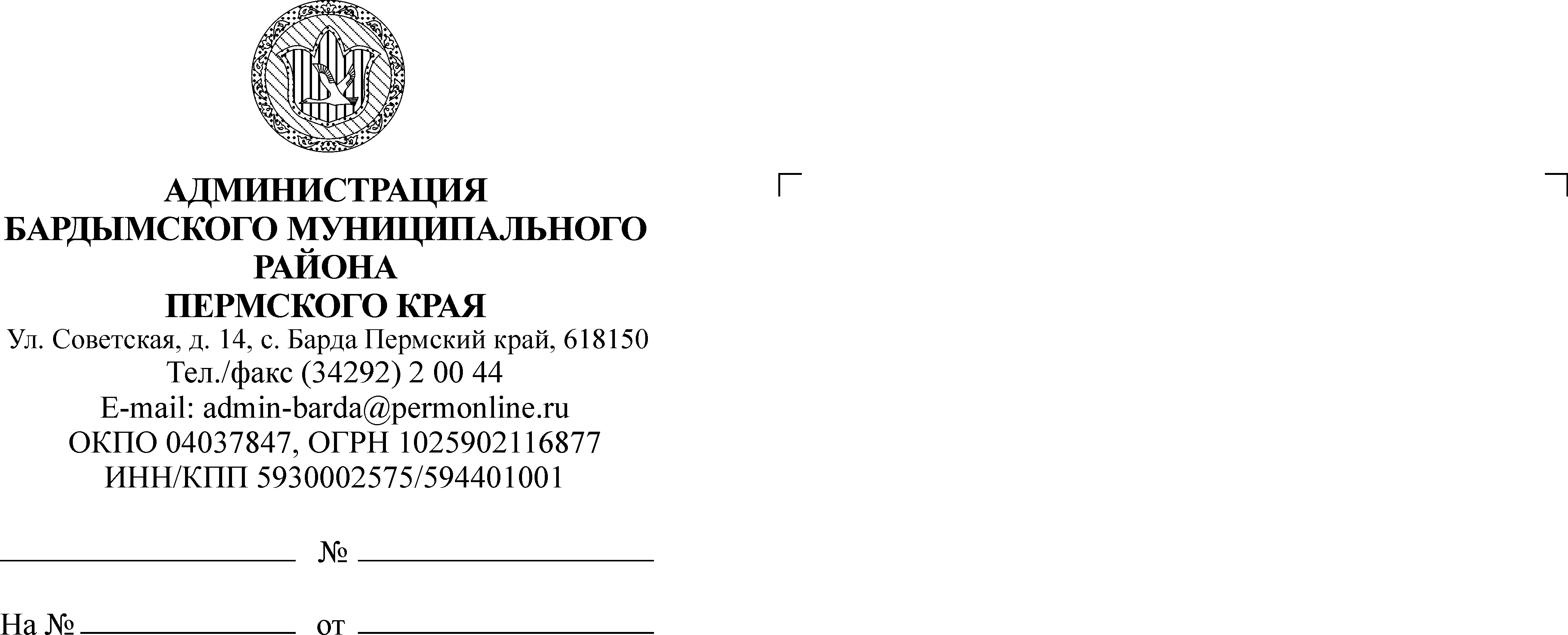 ЗЕМСКОЕ СОБРАНИЕБАРДЫМСКОГО МУНИЦИПАЛЬНОГО РАЙОНАПЕРМСКОГО КРАЯТРИНАДЦАТОЕ ЗАСЕДАНИЕРЕШЕНИЕ	22.12.2016									       № 243О внесении изменения врешение Земского СобранияБардымского муниципального районаот 26.08.2016 № 173Земское Собрание Бардымского муниципального районаРЕШАЕТ:	1. Внести в решение Земского Собрания Бардымского муниципального района от 26.08.2016 № 173 «О принятии к осуществлению части полномочий администрации Березниковского сельского поселения» следующее изменение:	1.1. в абзаце 1 пункта 1 слова «Бардымского сельского поселения» заменить словами «Березниковского сельского поселения»;2. Решение опубликовать (разместить) на официальном сайте Администрации Бардымского муниципального района www.barda-rayon.ru.	3. Контроль исполнения решения возложить на председателя комиссии по экономической политике Сарбаева В.М.Председатель Земского СобранияБардымского муниципального района				                Х.Г.АлапановГлава муниципального района – глава Администрации Бардымскогомуниципального района                                                                               С.М.Ибраев23.12.2016